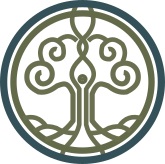 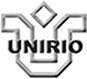 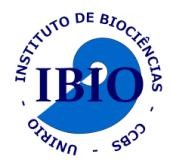 UNIVERSIDADE FEDERAL DO ESTADO DO RIO DE JANEIRO CENTRO DE CIÊNCIAS BIOLÓGICAS E DA SAÚDE INSTITUTO DE BIOCIÊNCIASBACHARELADO EM CIÊNCIAS AMBIENTAISFORMULÁRIO DE INSCRIÇÃODECLARO EXPRESSAMENTE CONHECER E CONCORDAR, PARA TODOS OS EFEITOS E CONSEQUÊNCIAS DE DIREITO, COM AS CONDIÇÕES GERAIS PARA A REALIZAÇÃO DE ESTÁGIO NAS DEPENDÊNCIAS DO INSTITUTO DE BIOCIÊNCIAS DA UNIRIORio de Janeiro, 	de 	de 	.Assinatura do EstagiárioAssinatura do Docente Orientador (com matrícula SIAPE)NOME DO ESTAGIÁRIO (Nome completo sem abreviatura)NOME DO ESTAGIÁRIO (Nome completo sem abreviatura)NOME DO ESTAGIÁRIO (Nome completo sem abreviatura)NOME DO ESTAGIÁRIO (Nome completo sem abreviatura)NOME DO ESTAGIÁRIO (Nome completo sem abreviatura)NOME DO ESTAGIÁRIO (Nome completo sem abreviatura)NOME DO ESTAGIÁRIO (Nome completo sem abreviatura)NOME DO ESTAGIÁRIO (Nome completo sem abreviatura)NOME DO ESTAGIÁRIO (Nome completo sem abreviatura)NOME DO ESTAGIÁRIO (Nome completo sem abreviatura)NOME DO ESTAGIÁRIO (Nome completo sem abreviatura)MATRICULASEXOMASC	FEMDATA NASCIMENTODATA NASCIMENTOIDENTIDADEIDENTIDADEIDENTIDADEÓRGÃO EXPÓRGÃO EXPÓRGÃO EXPCPFCPFCURSOCURSOCURSOCURSOPERÍODODISCIPLINADISCIPLINADISCIPLINADISCIPLINADISCIPLINADISCIPLINADISCIPLINADISCIPLINADISCIPLINAENDEREÇOENDEREÇOENDEREÇOENDEREÇOENDEREÇOENDEREÇOENDEREÇOENDEREÇOENDEREÇOENDEREÇOCOMPLEMENTOCOMPLEMENTOCOMPLEMENTOCOMPLEMENTOBAIRROBAIRROCIDADECIDADECIDADECIDADECIDADEUFCEPCEPCEPCEPTEL (DDD)TEL (DDD)EMAILEMAILEMAILEMAILEMAILEMAILEMAILEMAILEMAILEMAILEMAILEMAILCELULARCELULARNOME DO PROFESSOR ORIENTADOR (UNIRIO)NOME DO PROFESSOR ORIENTADOR (UNIRIO)NOME DO PROFESSOR ORIENTADOR (UNIRIO)NOME DO PROFESSOR ORIENTADOR (UNIRIO)NOME DO PROFESSOR ORIENTADOR (UNIRIO)NOME DO PROFESSOR ORIENTADOR (UNIRIO)NOME DO PROFESSOR ORIENTADOR (UNIRIO)NOME DO PROFESSOR ORIENTADOR (UNIRIO)NOME DO PROFESSOR ORIENTADOR (UNIRIO)NOME DO PROFESSOR ORIENTADOR (UNIRIO)NOME DO PROFESSOR ORIENTADOR (UNIRIO)NOME DO PROFESSOR ORIENTADOR (UNIRIO)DEPARTAMENTODEPARTAMENTONome do Orientador Externo (no caso de estágio ou TCC desenvolvido fora da UNIRIO)Nome do Orientador Externo (no caso de estágio ou TCC desenvolvido fora da UNIRIO)Nome do Orientador Externo (no caso de estágio ou TCC desenvolvido fora da UNIRIO)Nome do Orientador Externo (no caso de estágio ou TCC desenvolvido fora da UNIRIO)Nome do Orientador Externo (no caso de estágio ou TCC desenvolvido fora da UNIRIO)Nome do Orientador Externo (no caso de estágio ou TCC desenvolvido fora da UNIRIO)Nome do Orientador Externo (no caso de estágio ou TCC desenvolvido fora da UNIRIO)Nome do Orientador Externo (no caso de estágio ou TCC desenvolvido fora da UNIRIO)Nome do Orientador Externo (no caso de estágio ou TCC desenvolvido fora da UNIRIO)Nome do Orientador Externo (no caso de estágio ou TCC desenvolvido fora da UNIRIO)Nome do Orientador Externo (no caso de estágio ou TCC desenvolvido fora da UNIRIO)Nome do Orientador Externo (no caso de estágio ou TCC desenvolvido fora da UNIRIO)InstituiçãoInstituiçãoPROJETOPROJETOPROJETOPROJETOTÍTULOTÍTULOTÍTULOTÍTULORESUMORESUMORESUMORESUMOOBSERVAÇÕESPROJETO FINANCIADOSIM          	NÃO  PROJETO FINANCIADOSIM          	NÃO  ÓRGÃO FINANCIADORPALAVRAS CHAVE (3)PALAVRAS CHAVE (3)